ŠOLSKI CENTER RAVNE NA KOROŠKEM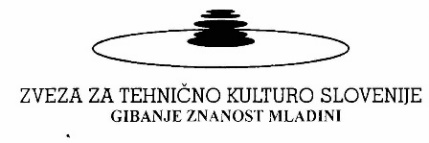 RAZPIS GIBANJA MLADI RAZISKOVALCI KOROŠKE 2023 - SREDNJEŠOLCIGibanje MRK poteka v sodelovanju z Zvezo za tehnično kulturo Slovenije, ki organizira Srečanje mladih raziskovalcev Slovenije (več o državnem srečanju na spletni strani ZOTKS). K sodelovanju vabimo srednješolce naše regije, ki želijo v šolskem letu 2022/2023 z raziskovalnimi nalogami ter aplikativnimi inovacijskimi projekti poglabljati svoje znanje in razvijati ustvarjalnost. Priporočamo raziskovanje aktualnih tem ter obravnavo problematike iz domačega okolja.RAZPISANA PODROČJA:astronomija ali fizika,biologija,ekologija z varstvom okolja, etnologija,matematika ali logika,kemija ali kemijska tehnologija, psihologija ali pedagogika,ekonomija ali turizem,geografija ali geologija, slovenski jezik ali književnost,filozofija ali sociologija,zgodovina ali umetnostna zgodovina, interdisciplinarna področja,1druga področja,2elektrotehnika, elektronika in robotika,arhitektura, gradbeništvo ali promet,računalništvo ali telekomunikacije,tehnika ali tehnologija (tekstil, lesarstvo, strojništvo, idr.),aplikativni inovacijski predlogi in projekti.1Na interdisciplinarno področje lahko prijavite naloge, katerih vsebina se nanaša na vsaj dve raziskovalni področji in morata biti zapisani na nalogi.2Na druga področja lahko prijavite naloge, ki ustrezajo kriterijem raziskovalne naloge, so s področja, ki ni razpisano kot posebno področje v tem razpisu in mora biti zapisano na nalogi.POGOJI IN PRAVILARaziskovalne naloge morajo biti avtorsko delo, vključevati morajo vse obvezne elemente naloge. Eno nalogo lahko izdelajo največ trije raziskovalci. Mentor naloge mora biti iz šole, naloga lahko ima največ dva somentorja (lahko sta strokovnjaka izven šole).Avtorji oddajo v predpisanem roku dva tiskana in en elektronski izvod naloge (v pdf-formatu velikosti do 5 MB) ter povzetek naloge v elektronski obliki v Wordu za Zbornik. Ob oddaji naloge je potrebno priložiti izjavo mentorja, da je naloga strokovno ustrezna in je avtorsko delo mladih raziskovalcev.Obvezni elementi raziskovalne naloge - 	Naslovna stran, v skladu z navodili oz. vzorcem objavljenim na spletni strani naše šole..Kazalo.Povzetek, v katerem naj bo podan kratek pregled ali izvleček dela in naj ne presega 1500 znakov  (s presledki vred), priporočamo tudi navedbo ključnih besed in prevoda v angleški jezik.Uvod, v katerem so predstavljene dosedanje raziskave in navedene najpomembnejše reference ter natančno opredeljen cilj naloge.Vsebinski del, ki naj bo strukturiran v skladu s standardi posameznih področij. Zaključek, v katerem naj bodo podane avtorjeve ugotovitve in možnosti nadaljnjih raziskav.Seznam literature in zaporedno označene reference med besedilom raziskovalne naloge.Priloge, v kolikor so smiselne.Odsvetujemo naloge, ki so daljše od 40 tipkanih strani, napisane naj bodo strnjeno, pregledno in naj bodo v skladu z obliko, ki ustreza standardom na posameznem področju.Predstavitev raziskovalnih nalogPredstavitev je javna, poteka pred komisijo in traja največ 10 minut. Predstavitvi lahko sledijo vprašanja komisije ali poslušalcev. Za predstavitev naloge bo na voljo računalnik in projektor. Avtorji naj izpostavijo izvirnost naloge, cilje naloge ali hipoteze, pregledno in strnjeno naj predstavijo rezultate raziskovanja in pojasnijo bistvo naloge.ROKI
- Rok za prijavo naloge: 25. november 2022- Rok za prijavo preko elektronske prijavnice: 1. marec 2023
- Rok za oddajo naloge: 22. marec 2023.Predstavitev nalog na regijskem nivoju bo v sredo, 29. marca 2023, na Gimnaziji Ravne na Koroškem.PRIJAVEPrijavnica je objavljena na spletni strani naše šole http://www.gimnazija-ravne.si   (rubrika MRK).Pošljete jo na naslov: Gimnazija Ravne na Koroškem, Na gradu 4, 2390 Ravne na Koroškem  ali po elektronski pošti: manuela.tkalec@yahoo.com do 25. novembra 2022.Prijava preko elektronske prijavnice: Mentorji ali organizatorji regijskih srečanj naloge prijavijo preko elektronske prijavnice, ki bo objavljena na spletni strani ZOTKS- sistemu ZOTKISVREDNOTENJE NALOG NA REGIJSKEM SREČANJU
Strokovna ocena pisne naloge (80%) in ocena predstavitve (20%) tvorita skupno oceno naloge. Kriteriji ocenjevanja so razvidni na ocenjevalnih listih (objavljeni na spletni strani naše šole). Ocenjevalna komisija izbere do sedem nalog (po eno iz vsakega  področja) in jo predlaga za udeležbo na državnem srečanju. Poleg teh nalog pa se lahko uvrstijo na državno srečanje naloge s področja tehnike (15. do 19. področje) , vendar ne več kot tri naloge na posamezno področje z vsake šole. Državno Srečanje bo v ponedeljek, 15. maja 2023, v Murski Soboti.  